Associated Student Government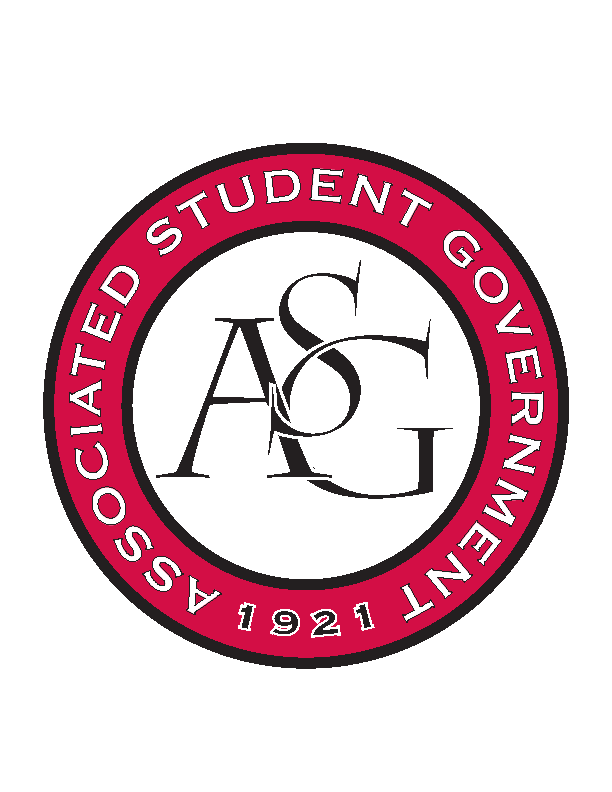 Office of Financial Affairs Meeting AgendaOctober 17th, 2018Call To Order Roll Call Adam CorralColin GonzalezEmily RicheyKirsten JamesMadeline BrownPloy PleetissamuthSofia HadleyWilliam NeelyZachary KeatingProxiesAlexis ValdesBrittany FulmerNicholas FosterSally GairhanApproval of the MinutesAppealsAudit ReportsNick Foster – Chinese Students and Scholars AssociationColin Gonzalez – Chinese Students and Scholars Association Kirsten James – Razorback Booster ClubOld BusinessPanamanian Students OrganizationChi AlphaoSTEM at the University of ArkansasStudents for a Free Tibet International Students OrganizationStand Up for Reproductive Rights and Gender EquityUARK Music Performers Producers and ProfessionalsBiology Graduate Student AssociationMillicent Nkirote Gikunda – Individual Conference New BusinessElectrochemical Society - University of Arkansas student chapterBiology ClubJapanese Student AssociationVietnamese Student AssociationInspirational ChoraleGraduate Society of Women Engineers at the University of ArkansasBlack Law Students AssociationWalton College Finance AssociationAnnouncementsAdjournment 